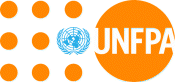 01 February, 2019INVITATION TO BIDITB No. UNFPA/UKR/ITB/19/01 Procurement of equipment for 42 police mobile groups (POLINA) specialized in GBV/DV response.Dear Sir/Madam,The United Nations Population Fund (UNFPA), an international development agency invites sealed bids for the supply of:-  body cameras; - body camera docking stations; - car dashboard camera; - video cameras; - laptops; - tablets; - thermal printers; - car first aid kits; - car fire extinguishers; - thermal blankets for its programme in UkraineBidding shall be conducted through ONE envelope. The technical bid containing the technical specifications and the financial bid containing price information shall be submitted together.The bidder shall not be required to quote for all lots. However, Bidders are encouraged to quote for as many lots as possible.  Bid package and all supporting documents must be submitted in English.To enable you to submit a bid, please read the following attached documents carefully:The bid shall reach UNFPA’s reception or the email inbox of ukraine.office@unfpa.org no later than 22 February, 2019 by 17:00 pm Kyiv time.The bid shall be opened on 25 February, 2019 at 10:00am Kyiv time at UNFPA  premises, 42-44 Shovkovychna str., Kyiv 01004, Ukraine. Bidders or their authorized representatives may attend the bid opening.  Kindly confirm by e-mail: hliebova@unfpa.org by 22 February, 2019 whether your company shall be represented at the bid opening. Bids received after the stipulated date and time shall not be accepted under any circumstances. Bids delivered through courier and posted later than the due date shall not be registered and shall be returned unopened or shall be shredded. Bids submitted to any other email address than ukraine.office@unfpa.org shall be rejected.Bidders shall acknowledge receipt of this Invitation to Bid according to the Bid Confirmation Form,  Section V, 1 of this solicitation document by email to UNFPA Ukraine (ukraine.office@unfpa.org) 08 February 2019 and to indicate whether or not a bid shall be submitted.  The acknowledgement shall provide company name, telephone number, fax number and the name of a contact person. If you are declining to bid, please confirm this via e-mail to UNFPA and please state the reasons for UNFPA to improve its effectiveness in future invitations.Any questions relating to the attached documents shall be addressed in writing to the following UNFPA personnel no later than 15 February 2019 at 17.00, Kyiv time. Anastasiia Dykovytska, UNFPA Program Coordination and Monitoring Assistant,  email: dykovytska@unfpa.org for questions related to technical requirements. Olena Hliebova, UNFPA Procurement and Logistic Consultant email: hliebova@unfpa.org for questions relating to the bidding exercise. Do not submit your bid to these contacts, or your bid will be disqualified.This letter is not to be construed in any way as an offer to contract with your firm.UNFPA strongly encourages all bidders to register on the United Nations Global Marketplace (http://www.ungm.org).  By registering on UNGM, vendors become part of the database that UN buyers use when searching for suppliers. Vendors can also access all UN tenders online and, by subscribing to the Bid Tender Service, vendors can be automatically notified via e-mail of all UN business opportunities that match the products and services for which they have registered. Instructions on how to subscribe to the Tender Alert Service can be found in the UNGM Interactive Guide for Suppliers http://www.ungm.org/Publications/UserManuals/Suppliers/UserManual_Supplier.pdf .Yours sincerely,Caspar PeekRepresentative (Ukraine) and Country Director (Belarus)UNITED NATIONS POPULATION FUNDINVITATION TO BIDITB No. UNFPA/UKR/ITB/19/01 Bid document for procurement of equipment for 42 police mobile groups (POLINA) specialized in GBV/DV response01 February 2019Table of ContentsSECTION I: Instructions to Bidders	5A.	Introduction	51.	Scope	52.	Eligible Bidders	53.	Fraud and Corruption	5B.	Solicitation Documents	54	UNFPA Solicitation document	55	Clarifications of solicitation document	66	Amendments to UNFPA bid solicitation document	6C.	Preparation of Bids	67	Documents to be submitted with the bid	68	Bid Currency and Prices	79	Validity of Bid	7D.	Submission of Bids and Bid Opening	710	Partial Bids	711	Alternative Bids	712	Bids	813	Sealing and Marking of Bids (hard copies)	814	Electronic Submission	815 Bid Submission Deadline/Late Bids	916	Storage of Bids	917	Bid Opening	9E.	Evaluation and Comparison of Bids	1018	Confidentiality	1019	Clarification of Bids	1020. Responsiveness of bids	1121. Nonconformities, Errors, and Omissions	1123. Examination of Terms and Conditions and Technical Evaluation	1124. Conversion to Single Currency	1125. Evaluation of Bids	1226. Comparison of Price Bids	1227. Post-qualification of the Bidder	1228. UNFPA’s Right to Accept Any Bid and to Reject Any or All Bids	1329. UNFPA’s Right to Annul a Bidding Process	13F. Award of Contract	1330. Award Criteria	1331. Right to Vary Requirements at Time of Award	1432. Signing of the contract	1433. Publication of Contract Award	14SECTION II: Technical Specifications and Schedule of Requirements	14SECTION III: UNFPA General Terms and Conditions	20SECTION IV: UNFPA Special Conditions for Contracts	20SECTION V: Bidding Forms	202. Bid Submission Form	233. Bidders Identification Form	244. Product Item Overview Form	255. Price Schedule Form	26SECTION I: Instructions to BiddersIntroduction     Scope1.1 Within the framework of the project UNFPA Ukraine is working closely with the Ministry of Interior and National Police of Ukraine to ensure that policing and justice services, including legal support to GBV survivors, are integrated as part of multisectoral GBV response and prevention systems at the regional level. As part of this partnership, UNFPA has supported the set up of 42 properly capacitated and equipped police mobile groups specialized in GBV prevention in response.Eligible BiddersAll bidders found to have a conflict of interest shall be disqualified. Bidders may be considered to have a conflict of interest if they are or have been associated in the past, with a firm or any of its affiliates that have been engaged by UNFPA to provide consulting services under these bidding documents.Bidders shall not be eligible to submit a bid if at the time of bid submission: The bidder is listed as suspended on United Nations Global Marketplace (http://www.ungm.org) as a result of having committed fraudulent activities,The bidder’s name is mentioned in the UN 1267 list issued by the Security Council resolution 1267 that establishes a sanctions regime to cover individuals and entities associated with Al-Qaida and/or the Taliban;The bidder is debarred by the World Bank Group. Fraud and CorruptionUNFPA’s policy regarding fraud and corruption is available at http://www.unfpa.org/public/home/procurement/pid/8864 and applies fully to this Invitation to Bid. The submission of any offer implies that the bidder is aware of this policy. Solicitation DocumentsUNFPA Solicitation documentBidders are expected to examine all instructions, forms, specifications, terms and conditions contained within this UNFPA solicitation document. Failure to comply with these documents shall be at the bidder’s risk and may affect the evaluation of the bids, or may result in the rejection of the bid.Bidders are cautioned to read the specifications carefully (see Section II Technical Specifications and Schedule of Requirements), as there may be special requirements. The technical specifications presented herein are not to be construed as defining a particular manufacturer’s product. Bidders are encouraged to advise UNFPA if they disagree.The specifications are the minimum requirements for the products and related services. Products and services offered must meet or exceed all requirements herein. The products shall conform in strength, quality and workmanship to the accepted standards of the relevant industry. Modifications of or additions to basic standard products of less size or capability to meet these requirements will not be acceptable.Clarifications of solicitation documentA prospective bidder requiring any clarification on the bid solicitation documents may notify UNFPA in writing within two weeks from the date of issue of the bid. UNFPA shall respond in writing to any request for clarification received and circulate its response (including an explanation of the query but without identifying the source of enquiry) to all prospective bidders who have received the bid solicitation documents. A copy of UNFPA’s answer shall also be posted on the UN Global Marketplace, http://www.ungm.org/, http://ukraine.unfpa.org/ , http://procurement-notices.undp.org/Amendments to UNFPA bid solicitation documentAt any time prior to the deadline for submission of bids, UNFPA may for any reason, whether at its own initiative or in response to a clarification requested by a prospective bidder, modify the bidding documents by amendment.All prospective bidders that have received the bidding documents shall be notified in writing of all the amendments to the bidding documents. In order to give prospective bidders reasonable time to take the amendments into account in preparing their bids UNFPA may, at its discretion, extend the deadline for the submission of bids.Preparation of BidsDocuments to be submitted with the bidDocuments Establishing the Eligibility of the BidderTo establish their eligibility, bidders shall:Complete the Bid Submission Form, Section V, 2.Complete Bidders Identification Form, Section V, 3.Documents Establishing the Qualifications of the BidderTo establish its qualifications, the bidder shall submit to UNFPA’s satisfaction the following documents: Evidence that the bidder is established as a company and legally incorporated in the country where it resides; e.g. through provision of certification of incorporation or other documentary evidence (this is not required for companies already registered in national, regional or international Stock Exchanges);Post qualification documentation outlined in Instructions to Bidders, Sub-Clause 27Failure to furnish all the information required for submission shall be at the bidder’s risk as it may then be determined that the bid does not substantially respond to the UNFPA bid document in every respect.  This may result in a rejection of the bid.Documents Establishing the Eligibility and Conformity of the Goods and Related ServicesBidders shall submit:Documentary evidence that the goods conform to the Technical Specifications and standards specified in Section II Technical Specifications and Schedule of Requirements.Completed Product Item Overview Form, Section V, 4.Product catalogues containing pictures of the product(s).Certificate of Conformity.Manufacturer’s technical product specifications or datasheets.  The bidder shall also furnish a list giving full particulars, including available sources and current prices of spare parts, special tools, etc., necessary for the proper and continuing functioning of the goods during 24 month following commencement of the use of the goods by UNFPA. Bidders must complete and submit with their bid the Excel table containing the individual item details, as per Form in Section V.4. Bidding Forms.Bid Currency and Prices       All prices for local bidders shall be quoted in Ukrainian Hryvnia (UAH). As for international   bidders prices can be quoted in US Dollars (USD).       Note: All prices must be exclusive of VAT tax, since UN and its specialized agencies are exercising zero VAT payer status.Bidders are requested to quote the following based on INCOTERMS 2010 (The terms FCA, CPT and other similar terms shall be governed by the rules prescribed in the INCOTERMS 2010, published by the International Chamber of Commerce):Price of goods FOB/FCA Point of departure Freight cost DAP UNFPA Country Office, 42-44 Shovkovychna str., Kyiv, Ukraine     Where installation, commissioning, training or other similar services are required to be performed by the bidder, the bidder shall include an itemized list of the prices for those services.Validity of BidThe prices of the bid shall be valid for 60 days after the closing date of bid submission as specified by UNFPA. A bid valid for a shorter period shall be rejected by UNFPA on the grounds that it is non-responsive.In exceptional circumstances, UNFPA may solicit the bidder's consent for an extension of the period of validity under exceptional circumstances. The request and the responses shall be made in writing. Submission of Bids and Bid OpeningPartial BidsPartial bids are allowed under this tender.  Alternative Bids11.1. Alternative bids will not be accepted. In the event of a supplier submitting more than one bid, the following shall apply: All bids marked alternative bids will be rejected and only the base bid will be evaluated. All bids will be rejected if no indication is provided as to which bids are alternative bids. BidsBids shall be submitted in one envelope.Bids shall be prepared in accordance with Section II: Schedule of Requirements and Technical Specifications and shall include the requested documentation as per Instructions to Bidders Clause 7, and in accordance with the Price Schedule Form in Section V, 5 of the bid forms.Bids shall be signed by the bidder or a person or persons duly authorized to bind the bidder to the contract. A bid shall contain no interlineations, erasures, or overwriting except as necessary to correct errors made by the bidder. In that case such corrections shall be initialled by the person or persons signing the bid.  Sealing and Marking of Bids (hard copies)When submitting bids in hard copies the bidder shall prepare one set of sealed bids containing the technical and price components.The envelope shall also indicate the name and address of the bidder to enable the bid to be returned unopened in case it is declared “late.”If the outer envelope is not sealed and marked as required, UNFPA shall assume no responsibility for the bid’s misplacement or premature opening.The outer envelope must be signed/sealed and clearly marked with the following:UNITED NATIONS POPULATION FUND (UNFPA)42-44 Shovkovychna streetKyiv 01004 ,UkraineInvitation to Bid No. UNFPA/UKR/ITB/19/01Attention: Iryna BohunONLY TO BE OPENED BY AUTHORISED UNFPA PERSONNELElectronic Submission14.1. Bids may be delivered to the office or submitted electronically. Please note the following guidelines for electronic submissions: 14.2. Bidders shall make clear reference to the specific bid in the subject field as instructed, otherwise bids may be rejected. Clearly specify the following text in the subject line:                           ITB No. UNFPA/UKR/ITB/19/01, Bidder’s Name. 14.3. The bid shall be submitted to ukraine.office@unfpa.org. Bids received at the mailbox are kept undisclosed and shall not be opened before the scheduled opening date. Sending to any other email address will violate confidentiality and invalidate the bid.  14.4. E-mail submission shall not exceed 20 MB, including the size of the cover email. It is recommended that all the bidding documents are consolidated into as few attachments as possible which shall be in commonly used file formats. If the bid consists of large electronic files, it is recommended to send these files separately before the deadline indicating the order of emails (email 1, email 2, etc.) after the bid reference number and the Bidder’s name in the subject line of each email. 14.5. It shall be the Bidder’s responsibility to ensure that bids sent by e-mail are received by the deadline. All Bidders shall receive an auto-reply acknowledging the receipt of their email. Bidders shall not receive responses to questions sent to ukraine.office @unfpa.org since it is a secure mailbox. 14.6. In order to avoid last minute internet congestion it is recommended to send your bid as early as possible before the deadline. 15 Bid Submission Deadline/Late Bids 15.1. Bids must be delivered to the office on or before the date and time specified in the introductory letter of this solicitation document.  If any doubt exists as to the time zone in which the bid should be submitted please refer to www.timeanddate.com/worldclock, or contact the bid focal point. 15.2. UNFPA may, under special and exceptional circumstances, extend the bid submission deadline and such changes shall be notified on http://www.ungm.org/, http://ukraine.unfpa.org/, http://procurement-notices.undp.org/ before the expiration of the original period.  15.3. Any bid received by UNFPA after the bid submission deadline shall be rejected and returned unopened to the Bidder. UNFPA shall not be legally responsible for bids that arrived late due to the Bidder’s problems with transmission of bid submissions via email and/or with the courier company. Storage of Bids  16.1. Bids received prior to the deadline of submission and the time of opening shall be securely kept unopened until the specified bid opening date stated in the UNFPA’s solicitation document. No responsibility shall be attached to UNFPA for prematurely opening an improperly addressed and/or identified bid. Bid Opening17.1. UNFPA shall conduct the bid opening in public at the following address, date and time. Street Address: 42-44 Shovkovychna str. Floor/ Room number: 6th floor,UNFPA in Ukraine City: KyivCountry:  Ukraine Date:  25 February 2019 Time:  10:00, Kyiv time, (reference: www.timeanddate.com/worldclock). 17.2. Bids received electronically by the required deadline will be printed and a copy of the bids will be put in a sealed envelope that will be opened at the time and date specified in the bid document. Only the last received bid will be opened if multiple bids are sent by a same Bidder. 17.3. The bids shall be opened publicly at the time and place specified in the ITB and an immediate record made thereof. 17.4. Only those who have submitted bids or their authorized agent or representative may attend the bid opening.  17.5. The report shall be available for viewing by Bidders for a period of thirty days from the date of the opening. No information that is not included in the bid opening report can be given to Bidders. 17.6. No bid shall be rejected at bid opening, except for late bids, which shall be returned unopened to the Bidder.  Evaluation and Comparison of BidsConfidentiality18.1. Information relating to the examination, evaluation, comparison, and post-qualification of bids,    and recommendation of contract award shall not be disclosed to Bidders or any other persons not officially concerned with such process until the contract award is published. 18.2. Any effort by a Bidder to influence UNFPA in the examination, evaluation, comparison, and post-qualification of the bids or contract award decisions may result in the rejection of its bid. in the rejection of its bid.Clarification of Bids19.1.   To assist in the examination, evaluation and comparison of bids, UNFPA may ask bidders for clarification of their bids. The request for clarification and the response shall be in writing by UNFPA and no change in price or substance of the bid shall be sought, offered or permitted.20. Responsiveness of bids 20.1. UNFPA’s determination of a bid’s responsiveness is to be based on the contents of the bid itself. 20.2. A substantially responsive bid is one that conforms to all the terms, conditions, and specifications of the bidding documents without material deviation, reservation, or omission. A material deviation, reservation, or omission is one that: affects in any substantial way the scope, quality, or performance of the goods and related services specified in the contract; or limits in any substantial way, inconsistent with the bidding documents, UNFPA’s rights or the Bidder’s obligations under the contract; or if rectified would unfairly affect the competitive position of other Bidders presenting substantially responsive bids. 21. Nonconformities, Errors, and Omissions 21.1. Provided that a bid is substantially responsive: UNFPA may waive any non-conformities or omissions in the bid that do not constitute a material deviation. UNFPA may request that the Bidder submit the necessary information or documentation within a reasonable period of time to rectify nonmaterial nonconformities or omissions in the bid related to documentation requirements.  Such omission shall not be related to any aspect of the price of the bid.  Failure of the Bidder to comply with the request may result in the rejection of its bid. UNFPA shall correct arithmetical errors on the following basis: If there is a discrepancy between the unit price and the line item total that is obtained by multiplying the unit price by the quantity, the unit price shall prevail and the line item total shall be corrected, unless in the opinion of UNFPA there is an obvious misplacement of the decimal point in the unit price. In that case the line item total as quoted shall govern and the unit price shall be corrected; if there is a discrepancy between words and figures, the amount in words shall prevail;                        •  if there is an error in a total corresponding to the addition or subtraction of subtotals, the subtotals shall prevail and the total shall be corrected; 22.	Preliminary examination of Bids22.1.	UNFPA shall examine the bids to determine whether they are complete, that all documents and technical documentation requested as per Instructions to Bidders Clause 7 have been provided and to determine the completeness of each document submitted. UNFPA will also examine whether any computational errors have been made, whether the documents are properly signed, and whether the bids are generally in order.23. Examination of Terms and Conditions and Technical Evaluation 23.1. UNFPA shall examine the bid to confirm that it does not contain any material deviations, reservation, or omission related to the conditions and requirements specified in the Section II Technical Specifications and Schedule of Requirements, Section III UNFPA General Conditions of Contract and Section IV UNFPA Special Conditions for Contracts. 23.2. If after the examination of the terms and conditions and the technical evaluation UNFPA determines that the bid is not substantially responsive in accordance with Instructions to Bidders Clause 21, the bid shall be rejected. 24. Conversion to Single Currency 24.1. To facilitate evaluation and comparison, UNFPA will convert all bid prices expressed in the amounts in various currencies in which the bid prices are payable to US dollars at the official UN exchange rate on the last day for submission of bids.  25. Evaluation of Bids 25.1. UNFPA shall evaluate each bid that has been determined, up to this stage of the evaluation, to be substantially responsive. 26. Comparison of Price Bids 26.1. UNFPA shall compare all substantially responsive bids to determine the lowest priced substantially responsive bid. 26.2. Bid comparison will be made on the total cost, delivered to final destination. UNFPA reserves the right to compare freight prices of Bidders with rates of reputable freight forwarders and to consider such rates for the purpose of bid evaluation. In the event that Bidder’s freight prices are found to be less competitive than the rates offered by freight forwarders, UNFPA may issue a contract on FCA basis to the Vendor instead of DAP, and issue a separate contract for freight to a freight forwarder if deemed in the best financial interest of UNFPA. 27. Post-qualification of the Bidder 27.1. UNFPA shall determine to its satisfaction whether the Bidder with the lowest priced, substantially responsive bid is qualified to perform the contract satisfactorily. 27.2. The determination shall be based upon an examination of the documentary evidence of the Bidder’s qualifications submitted in the bid. 27.3. To evaluate a Bid, UNFPA shall consider the following: Copy of last year audited company Balance and Financial Statements Financial Capability: Liquidity ratio: Current ratio (CurrentAssets/ Currentliabilities) > 1. Experience and Technical Capacity: Details of experience and past performance of the Bidder on equipments offered and on those of similar nature within the past five years The Bidder shall disclose instances of previous past performance that may have resulted in adverse actions taken against the Bidder and the manufacturers whose products are being offered by the Bidder, in the last five years. Such adverse actions may be treated as unsatisfactory performance history while deciding the award of contract. If no instance of previous past performance has resulted into adverse actions, this must be clearly indicated in the Bidder’s bid. For non manufacturer Bidders: Legally enforceable authorization from the manufacturer assuring full guarantee and warranty obligations as per the tender conditions for the goods offered; and The Bidder, as authorized by the manufacturers, has supplied and provided after sales service for similar goods to the extent of at least 20 percent of the quantities indicated in the tender requirements in any one of the last three years, and the goods must be in satisfactory operation. Notwithstanding anything stated above, UNFPA reserves the right to assess the Bidder’s capabilities and capacity to execute the contract satisfactorily before deciding on award. Even though the Bidders may meet the above qualifying criteria, they can be subject to disqualification if they have made misleading or false representations in the forms, statements and attachments submitted in proof of the qualification requirements, and/or record of poor performance such as, not properly completing contracts, inordinate delays in completion, litigation history, financial failures, etc. 28. UNFPA’s Right to Accept Any Bid and to Reject Any or All Bids 28.1. A bid that is rejected by UNFPA may not be made responsive by the Bidder by correction of the non-conformity. A responsive bid is defined as one which conforms to all the terms and conditions of the UNFPA’s bid solicitation documents without material deviations. UNFPA shall determine the responsiveness of each bid against the UNFPA solicitation documents. 28.2. UNFPA reserves the right to reject any bid if a Bidder has previously failed to perform properly or complete on time in accordance with contracts or the Bidder who in UNFPA’s perspective is not in a position to perform the contract. 28.3. The Bidders waive all rights to appeal against the decision made by UNFPA. 29. UNFPA’s Right to Annul a Bidding Process 29.1. UNFPA reserves the right to annul the bidding process and reject all bids at any time prior to award of purchase order, without thereby incurring any liability to the affected Bidder(s) or any obligation to provide information on the grounds for UNFPA’s action. F. Award of Contract 30. Award Criteria 30.1. In the event of a contract award, UNFPA shall award the Contract  to the lowest priced Bidder(s) whose bid has been determined to be substantially responsive with the bidding documents. 30.2. If required, the Bidder shall permit UNFPA representatives access to their facilities at any reasonable time to inspect the premises that shall be used for the production, testing and packaging of the products. The Bidder shall also provide reasonable assistance to the representatives for such inspection, including copies of any test results or quality control reports as may be necessary. UNFPA may inspect the manufacturing facilities of the lowest evaluated responsive Bidder to assess his capability to successfully perform the contract as per the terms and conditions specified in the ITB. 30.3. UNFPA reserves the right to make multiple arrangements for any item(s) where, in the opinion of UNFPA, the lowest Bidder cannot fully meet the delivery requirements or if it is deemed to be in UNFPA’s best interest to do so. Any arrangement under this condition shall be made on the basis of the lowest, second lowest, third lowest, etc., bid which meets the requirements. 31. Right to Vary Requirements at Time of Award 31.2. UNFPA reserves the right at the time of award of contract to increase or decrease by up to 20% the quantity of goods specified in this bid without any change in unit price or other terms and conditions. 32. Signing of the contract 32.1. Prior to the expiration of the period of bid validity, UNFPA shall send the successful Bidder the Contract which constitute the notification of award.  The successful Bidder shall sign, date the Contract and return it to UNFPA within 5 days of receipt of the Contract. After receipt of the contract, the successful Bidder shall deliver the commodities in accordance with the quantity, quality and delivery schedule outlined in its bid in conjunction with UNFPA terms and conditions33. Publication of Contract Award 33.1. UNFPA shall publish the contract award on United Nations Global Marketplace http://www.ungm.org, with the information of the awarded Bidder company name, contract amount or LTA and the date of the contract.  33.2 Suppliers perceiving that they have been unjustly treated in connection with the solicitation or         award of a contract may lodge a complaint directly with the UNFPA Head of Office at ukraine.office@unfpa.org. The UNFPA Head of Office will then make an assessment of the complaint and provide a reply to the supplier within a week. If the supplier is not satisfied with the reply provided by the UNFPA Head of Office, the supplier may escalate the complaint to the Chief, Procurement Services Branch at procurement@unfpa.org, who will reply to the supplier within a week and advise the Supplier on further recourse if required. SECTION II: Technical Specifications and Schedule of RequirementsTechnical Specifications Schedule of RequirementsThe Bidder shall also furnish a list giving full particulars, including available sources and current prices of spare parts, special tools, etc., necessary for the proper and continuing functioning of the goods during 2 years following commencement of the use of the goods by UNFPA.  SECTION III: UNFPA General Terms and Conditions           The General Terms and Conditions can be found at: http://www.unfpa.org/resources/unfpa-general-conditions-contract SECTION IV: UNFPA Special Conditions for ContractsSECTION V: Bidding FormsThe following checklist is provided as a courtesy to Bidders. Please use this checklist while preparing the bid to ensure that your bid contains all required information. This checklist is for the Bidder’s internal reference and does not need to be submitted with the bid. 1. Bid Confirmation Form(Complete this page and return it prior to bid opening)YES, we intend to submit a bid.NO, we are unable to submit a bid in response to the above mentioned Invitation to Bid due to the following reason(s):( )	The requested products and services are not within our range of supply( )	We are unable to submit a competitive bid for the requested products at the moment( )	The requested products are not available at the moment( )	We cannot meet the requested specifications( )	We cannot offer the requested type of packing( )	We can only offer FCA prices( )	The information provided for quotation purposes is insufficient( )	Your ITB is too complicated( )	Insufficient time is allowed to prepare a quotation( )	We cannot meet the delivery requirements ( )	We cannot adhere to your terms and conditions (please specify: payment terms, request for performance security, etc)( )	We do not export( )	Our production capacity is currently full( )	We are closed during the holiday season( )	We had to give priority to other clients’ requests ( )	We do not sell directly, but through distributors ( )	We have no after-sales service available in the recipient country( )	The person handling bid is away from the office( )	Other (please specify)Please confirm one of the following two options:( )	We would like to receive future ITBs for this type of goods( )	We don’t want to receive ITBs for this type of goodsIf UNFPA has questions to the bidder concerning this NO BID, UNFPA should contact Mr./Ms._________________, phone/email ________________, who will be able to assist.2. Bid Submission Form [The Bidder shall fill in this form in accordance with the instructions indicated. No alterations to its format shall be permitted and no substitutions shall be accepted.] Date: [insert date (as day, month and year) of Bid Submission] ITB No.:UNFPA/UKR/ITB/19/01 To: UNFPA Ukraine CODear Sir / Madam, We the Undersigned have examined and have no reservations to the Bidding Documents No. UNFPA/UKR/ITB/19/01 and amendments we    hereby offer to supply, in conformity with the Bidding Documents and in accordance with the Delivery Schedules specified in the Schedule of Requirements, the following goods and related services ___________________________________________________ which are subject to UNFPA General Conditions of Contract and other terms and conditions specified in the document.  We agree to abide by this bid for a period of  60 days  from the date fixed for opening of bids in the Invitation to Bid, and it shall remain binding upon us and may be accepted at any time before the expiration of that period. We have no conflict of interest in accordance with Instructions to Bidders Sub-Clause 2.1; Our firm, its affiliates or subsidiaries—including any subcontractors or suppliers for any part of the contract—have not been declared ineligible by UNFPA, in accordance with Instructions to Bidders Sub-Clause 2.2; We understand that you are not bound to accept the lowest evaluated bid or any other bid that you may receive. Dated on .............day of ......................................[year]. [insert signature of person whose name and capacity are shown] 3. Bidders Identification FormBid No. UNFPA/UKR/ITB/19/01Organization	Quality Assurance CertificationExpertise of StaffClient Reference List	Please provide references of main client details.Contact details of persons that UNFPA may contact for requests for clarification during bid evaluationP.S.: This person must be available during the next two weeks following receipt of bid4. Product Item Overview Form    5. Price Schedule Form [The bidder shall fill in these Price Schedule Forms in accordance with the instructions indicated. The list of line items in column 1 of the Price Schedules shall coincide with the list of goods and related services specified by UNFPA in the Schedule of Requirements.]Section I:Instructions to BiddersSection II:Technical Specifications and Schedule of RequirementsSection III:UNFPA General Terms and ConditionsSection IV:UNFPA Special Conditions for ContractsSection V:Bid FormsBody camera / LOT 1Body camera / LOT 1ManufacturerInternationally recognized brand name manufacturer  Video qualityFull HD (1920x1080/50p) Infrared illumination for night shotsYesProtection against removing  with contentYesProtection against unauthorized removal, viewing, copying and editing of footageYesBattery capacityBattery life is at least 12 hoursOverlay on video of camera serial number, date and time in the current time zoneEnable / Disable RecordingOne buttonRecording indicatorYesFasteningFasteners to uniforms in the chest areaBody camera docking station / LOT 2Body camera docking station / LOT 2ManufacturerInternationally recognized brand name manufacturer Number of slotsThe number of slots should allow for charging and loading 4 cameras in 8 hours.Loading data from camerasAutomatically download data from cameras via softwareThe video processing software must meet the following requirements:- centralized storage and processing of video footage from all cameras- fixing of all actions carried out with video materials by police officers (viewing, editing, copying, deleting)- differentiation of role-based access rightsCar dashboard camera / LOT 3Car dashboard camera / LOT 3ManufacturerInternationally recognized brand name manufacturer present at the international market for minimum 3 yearsNumber of cameras2 cameras for outdoor  and  inside the car police footage (1 - 1080r, 2 - 720r) 25/30 fpsActivate the record- Automatically when turned on- By impact sensor / acceleration / braking (G sensor)- At the beginning of the movementEnable / Disable Recording	One buttonInformation overlayOverlay on GPS coordinate video, camera serial number, date and time in the current time zoneAvailability of a wireless communication moduleYes Wi-Fi 802.11 or moreSound recordYesGPS availabilityYesVolume of internal memory300 GBVideo control and search optionsYes, by date, GPS coordinates, serial number of the cameraProtection against unauthorized removal, viewing, copying and editing of footageYesVideo camera / LOT 4Video camera / LOT 4Media typeFlash memoryColourBlackObject lensZEISS Vario-TessarImage stabilizationOptical SteadyShotZoomOptical - not less than 30, digital - not less than 350AutofocusMandatory itemNight footageMandatory itemWhite balanceAutomaticallyLCD monitorMandatory itemFocusing on the faceMandatory itemImage stabilizationMandatory itemVideo formatMP4: MPEG-4, AVC/H.264, MPEG4-AVC/H264Distribution abilityAVCHD: 1920x1080/50p (PS), 50i (FX,FH), 1440x1080/50i (HQ,LP)MP4: 1280x720 25pXAVC S HD: 1920x1080/50p, 25pPhotographing during video recordingMandatory itemPhoto Size (Video Mode)L: 9.2 Мп 16:9 (4032 x 2272)S: 2.1 Мп 16:9 (1920x1080)Photo Size (Still Image Mode)L: 9.2 Мп 16:9 (4032 x 2272), 6.9 Мп 4:3 (3024 x 2272)S: 2.1 Мп 16:9 (1920x1080), 0.3 Мп 4:3 (640x480)Audio recordingBuilt-in zoom microphoneConnecting deviceComposite video output, HDMISD cardMemory Stick MicroMicroSDHCMicroSDXCPower supplyBattery packWarrantyNot less than 24 monthsLaptop / LOT 5Laptop / LOT 5Number of cores / processor threadsNot less than 4/4;Maximum processor frequencyNot less than 3,5 ГГц;L3 cacheNot less than 6 мб.Number of drivesNot less than 1Drive typeSSDVolume of the driveNot less than 120 ГбRAMNot less than 8 Гб Type of RAMNot less than DDR4Type of video cardінтегрований або дискретнийDiagonal displayNot less than 13.3”Maximum resolutionNot less than 1920х1080Type of matrixAt least IPS Aspect ratio16:9Tablet / LOT 6Tablet / LOT 6Diagonal screenNot less than 7’’Screen typeAt least IPSResolutionNot less than 1024 х 600 (HD)ContrastNot less than 800:1Number of processor coresNot less than 4The frequency of each coreNot less than 1,3 GHzCache memoryNot less than 512 KB L2RAMNot less than 2 GBVolume of built-in memoryNot less than 16 GBMemory card supportMicro SD not less than ніж 128 GBAvailability of the module 3GYesAvailability of the module GPSYesAvailability of the module BluetoothYesAvailability of the module Wi-FiYesCamera The front and rear tires are at least 1.9 MpPhotographing (front and rear)At least 1,9 Mp (1600 х 1200)Video footage (front and rear)At least 720 p 30fpsBattery capacityNot less than 4000 mAhGoogle services supportYesCompatibility (integration) with existing softwareCompatibility of the proposed equipment with the specialized software of the logistic information system - mobile "LIS-M"Availability of equipment certificationThe tablet and the installed Wi-Fi, Bluetooth, 3G modules must be certified by an authorized authority in Ukraine. Submit a declaration of conformity and a design study certificate.Level of service supportService must be performed by the manufacturer or authorized service centerWarrantyAt least 24 monthsThermal printer / LOT 7Thermal printer / LOT 7Type of printerFor printing labels and checksClassmobilePrinting methodthermal printingResolutionnot less than 200 dpiPrint speednot less than 70 mm / secPrint width, mm48Media typecheck thermopaperTechnical characteristics of media typesWidth of paper: 58 ммThickness of the paper: 0.056 ~ 0.1 mmRoll diameter: 40 ммSensorsSensor end of paperInterfacesUSB, RS-232, BluetoothRAM16 МБ FlashROMCoding:461D-bar codesUPC-A, UPC-E, EAN8, EAN13, CODE39, ITF, CODEBAR, CODE128, CODE932D- bar codesQR codePrint graphicsSupport bitmapped printing with different density and custom bitmap printingMax The size of raster graphics is 40 KB, the total size is 120 KBInput 100 В - 240 ВOutput 12 В / 0,5 АBatteryBattery 1500 mAh / 7.4V Lition batteryWorking conditions-5 ° C ~ 50 ° C, 25% ~ 80% О.В.Drop protectionMaintains a drop from a height of 1.2 mSupported OSWindows XP / Vista / Win7 / Win8 / Win10 / POSReady / Linux / OPOSDimensions102.5 (L) x 75 (W) x 45 (H) mmMass279 g (without consumables)Compatibility with softwareCompatibility with software LIS-MWarranty12 monthsCar first aid kit / LOT 8Car first aid kit / LOT 8BagRed colour, cordura material (1 pcs.)HemostypticA type turnstile with a double-sided soft buckle (3 pcs.)Hemostatic bandageZ folded, corrugated, impregnated with kaolin (2 pcs.)Compression bandageWidth of 15 cm, on the basis of elastic bandage with one adhesive pad and a compression element (2 pcs.)Roller bandageNon-sterile, 7x14 cm in size (4 psc.)Disposable glovesNitrile, size M, L (4 pairs)Atraumatic scissorsSize 7x4 cm with plastic brooms, with a metallic curved tip by the Lister type (1 pcs.)Patch valveFull-length valve with flat filter and ear muffs (2 pcs.)Set of injury cards caseCard methodology for traffic rules (5 pcs.)Skin blisterIn coil, paper based (1 pcs.)MarkerBlue colour, width 1.0 (1 pcs.)Thermal blanketHeat-preserving on a foil basis (2 pcs.)Car fire extinguisher / LOT 9Car fire extinguisher / LOT 9TypePowderyAssembling setProduct, passport, warranty cardWarranty12 monthsActivation methodManualThrowing rangeNot less than 3 мOperating temperature rangeFrom -20°C till +50°CFunction Car portableClassА, В, С, ЕService life10 years  1. List of Goods and Delivery Schedule List of Goods and Delivery Schedule List of Goods and Delivery Schedule Line Item Description of Goods Quantity Unit of measure Delivery Schedule 1 Body camera168 pc. 25 March, 20192 Body camera docking station42 pc. 25 March, 20193Car dashboard camera42 pc. 25 March, 20194Video camera42 pc. 25 March, 20195 Laptop42 pc. 25 March, 20196 Tablet42 pc. 25 March, 20197Thermal printer42 pc. 25 March, 20198Car first aid kit42 pc. 25 March, 20199Car fire extinguishers42 pc. 25 March, 2019Consignee Address and Consignee-wise Quantity DistributionConsignee Address and Consignee-wise Quantity DistributionConsignee Address and Consignee-wise Quantity DistributionConsignee Address and Consignee-wise Quantity DistributionConsignee Address and Consignee-wise Quantity DistributionLine ItemConsignee AddressContact person QuantityUnit of measure1-9United Nation Population Fund42-44 Shovkovychna street, 01004 Kyiv, UkraineTel:+380672307131Olena Hliebovae-mail: hliebova@unfpa.orgtel. mobile +380672307131504    unitWARRANTY Details on Warranty Services required are included in Section II: Technical Specifications and Schedule of Requirements.GOODS AND SERVICES DEFINEDGoods are hereinafter deemed to include, without limitation, equipment, spare parts, commodities, raw materials, components, customized and standard software as required, intermediate products and products which the Supplier is required to supply under the Contract.AFTER SALES SERVICESAfter Sales Services will include particularly maintenance services within warranty requirements as indicated aboveTRANSPORTATION AND FREIGHT Responsibility for transportation of the Goods shall be as specified in the INCOTERMS. For sea shipments: All non-containerized Goods must be shipped below deckPartial shipment is allowed (shipment /price details should be thoroughly presented). Transshipment is allowed (shipment /price details should be thoroughly presented).SHIPPING AND PAYMENT INSTRUCTIONS   Access the following link for shipping and payment instructions: Shipping InstructionsLIQUATED DAMAGESIn the event of a Contract being issued and in case the Vendor fails to deliver all the goods by the date or dates of delivery specified in the Contract, UNFPA reserves the rights to claim liquidated damages from the Vendor and deduct 1% of the total value of the goods pursuant to the Contract per additional week of delay, up to a maximum of 3% of the value of the Contract. The payment or deduction of such liquidated damages shall not relieve the Vendor from any of its other obligations or liabilities pursuant to any current Contract.ACTIVITYLOCATIONYES / NO/ NOT APPLICABLEREMARKSREMARKSHave you noted the bid closing deadline?Cover letter, Have you read and understood all of the Instructions to Bidders in Section I of the bidding documents?Section IHave you reviewed and agreed to the UNFPA General Conditions of Contract?Section IIIHave you reviewed and agreed to the UNFPA Special Conditions for Contracts?Section IVHave you completed the Bid Confirmation Form?Section V, 1Have you completed the Bid Submission Form?Section V, 2Have you completed the Bidder’s Identification Form?Section V, 3Have you completed the Product Item Overview Form?Section V, 4Have you completed and signed the Price Schedule Form?Section V, 5Have you provided evidence that your firm is established as a company and legally incorporated in the country where it resides?Section I, Sub-Clause 7.2, aHave you provided written confirmation that your company is neither suspended by the United Nations system nor debarred by the World Bank Group?Section I, Sub-Clause 2.2 Have you prepared documentary evidence that the goods conform to the technical specifications and standards specified in Section II Technical Specifications and Schedule of Requirements?Section I, Sub-Clause 7.3, a.Have you prepared the manufacturer’s technical product specifications or data sheets? Section I, Sub-Clause 7.3, d.Have you provided any copies of current certificates such as certificate of conformity as stated in the Technical Specifications and Schedule of Requirements, in Section II? Section I, Sub-Clause 7.3, e.Have you furnished a list of full particulars, regarding the available sources and current prices of space parts, special tools, etc., necessary for the proper and continuing functions of the goods within the Product Item Overview Form, Section V, 5?Section I, Sub-Clause7.3, f.Have you sealed and marked the bids according to Instructions to Bidders Clause 13 (hard copy bids) or Clause 14 (electronic bids)?Section I, Sub-Clause 13 & 14If submitted electronically, is the file size of the bid less than 10MB? (If the file size is above 10MB, refer to Instructions to Bidders Sub-Clause 14.4) Section I, Sub-Clause 14.4Have you prepared a copy of the previous year’s audited company Balance and Financial Statements?Section I, Sub-Clause 27.3 For non-manufacturer Bidders: Have you provided a legally enforceable authorization from the manufacturer, assuring full guarantee and warranty obligations as per the tender conditions for the goods offered?Section I, Sub-Clause 27.3, a. Date: To:UNFPA, UkraineOlena Hliebovaemail: hliebova@unfpa.orgFrom: [Company name] [Contact person] [Telephone] Subject:ITB No.: UNFPA/UKR/ITB/19/01ITB No.: UNFPA/UKR/ITB/19/01Signature: ……………………………………………………………… In the capacity of: ……………………………………………………………… [insert legal capacity of person signing the Bid Submission Form] Name: ……………………………………………………………… [insert complete name of person signing the Bid Submission Form] Company: ……………………………………………………………… [insert name of company] Company/Institution NameAddress, City, CountryTelephone/FAXWebsiteDate of establishmentLegal Representative: Name/Surname/PositionLegal structure: natural person/Co.Ltd, NGO/institution/other (please specify)Organizational Type: Manufacturer, Wholesaler, Trader, Service provider, etc.Areas of expertise of the organizationCurrent Licenses, if any, and permits (with dates, numbers and expiration dates)Years supplying to UN organizations Years supplying to UNFPAProduction CapacitySubsidiaries in the region (please indicate names of subsidiaries and addresses, if relevant to the bid)Commercial Representatives in the country: Name/Address/Phone (for international companies only)International Quality Management System (QMS)List of other ISO certificates or equivalent certificatesTotal number of staffNumber of staff involved in similar supply contractsName of companyContact personTelephoneE-mail1. 2. 3.Name/SurnameTelephone Number (direct)Email address (direct)Item No.Description and minimum /mandatory specificationsDescription of items offered and Bidder’s statements on deviations(To be completed by the bidder)Compliant? (Y/N)(To be completed by UNFPA during evaluation)1Body cameras (as per technical specification)2Body camera docking stations (as per technical specification)3Car dashboard camera (as per technical specification)4Video cameras (as per technical specification)5 Laptops (as per technical specification)6 Tablets (as per technical specification)7 Thermal printers (as per technical specification)8 Car first aid kits (as per technical specification)9 Car fire extinguishers (as per technical specification)BIDDER’S TOTAL PRICES (Price & Currency to be entered by bidder):BIDDER’S TOTAL PRICES (Price & Currency to be entered by bidder):TOTAL FIRM FCA PRICETOTAL FIRM DAP PRICE TOTAL PRICE FOR SERVICES (if applicable)FREIGHT COST PER 20/40 FT CONTAINER (if applicable)BIDDER’S PRICES FOR GOODS (Price & Currency to be entered by bidder):BIDDER’S PRICES FOR GOODS (Price & Currency to be entered by bidder):BIDDER’S PRICES FOR GOODS (Price & Currency to be entered by bidder):BIDDER’S PRICES FOR GOODS (Price & Currency to be entered by bidder):BIDDER’S PRICES FOR GOODS (Price & Currency to be entered by bidder):BIDDER’S PRICES FOR GOODS (Price & Currency to be entered by bidder):BIDDER’S PRICES FOR GOODS (Price & Currency to be entered by bidder):ITEM/LOTDESCRIPTION OF THE GOODSQTY(a)CURRENCY: CURRENCY: CURRENCY: CURRENCY: ITEM/LOTDESCRIPTION OF THE GOODSQTY(a)UNIT PRICE FCA(b)UNIT PRICEDAP (c)TOTAL PRICE FCA(a)x(b)TOTAL PRICE DAP(a)x(c)1.2.3.4.56.7.89.BIDDER’S PRICES FOR SERVICES (Price & Currency to be entered by bidder):BIDDER’S PRICES FOR SERVICES (Price & Currency to be entered by bidder):BIDDER’S PRICES FOR SERVICES (Price & Currency to be entered by bidder):BIDDER’S PRICES FOR SERVICES (Price & Currency to be entered by bidder):BIDDER’S PRICES FOR SERVICES (Price & Currency to be entered by bidder):BIDDER’S PRICES FOR SERVICES (Price & Currency to be entered by bidder):ITEM/LOTDESCRIPTION OF THE SERVICESCOUNTRY OF ORIGINQUANTITY AND PHYSICAL UNIT (a)UNIT PRICE(b)TOTAL PRICE PER SERVICE(a)x(b)1.2.3.4.5.BIDDER’S DELIVERY DATABIDDER’S DELIVERY DATABIDDER’S DELIVERY DATABIDDER’S DELIVERY DATABIDDER’S DELIVERY DATABIDDER’S DELIVERY DATACountry of origin of offered products:Item 1Item 2Item 3FCA point(s) of delivery for offered products:Item 1Item 2Item 3Delivery time (FCA from date of order):Item 1Item 2Item 3Shipment dimensions of offered products (including package):Gross weightTotal volumeContainers (if applicable):Containers (if applicable):Gross weightTotal volumeNumberSizeItem 1Item 2Item 3TotalBIDDER'S SIGNATURE AND CONFIRMATION OF THE ITBBIDDER'S SIGNATURE AND CONFIRMATION OF THE ITBPROVIDED THAT A PURCHASE ORDER IS ISSUED BY UNFPA WITHIN THE REQUIRED BID VALIDITY PERIOD, THE UNDERSIGNED HEREBY COMMITS, SUBJECT TO THE TERMS OF SUCH PURCHASE ORDER, TO FURNISH ANY OR ALL ITEMS AT THE PRICES OFFERED AND TO DELIVER SAME TO THE DESIGNATED POINT(S) WITHIN THE DELIVERY TIME STATED ABOVE.PROVIDED THAT A PURCHASE ORDER IS ISSUED BY UNFPA WITHIN THE REQUIRED BID VALIDITY PERIOD, THE UNDERSIGNED HEREBY COMMITS, SUBJECT TO THE TERMS OF SUCH PURCHASE ORDER, TO FURNISH ANY OR ALL ITEMS AT THE PRICES OFFERED AND TO DELIVER SAME TO THE DESIGNATED POINT(S) WITHIN THE DELIVERY TIME STATED ABOVE.Exact name and address of companyCOMPANY NAME		ADDRESS		PHONE NO.		 FAX NO. 		EMAIL ADDRESS OF CONTACT PERSON	OTHER EMAIL ADDRESSES	AUTHORIZED SIGNATURE	DATENAME OF AUTHORIZED SIGNATORY (TYPE OR PRINT)FUNCTIONAL TITLE OF SIGNATORYWEB SITE		